Johari Window PowerPoint RubricMr. Ritz (940)782-8968Due Date: February 14, 201320% Open Area: At least 2 slides: Must contain at least 10 illustrations that represent what all those who know you know about you:Examples: Church, Family, Favorite Sports team, extracurricular activities, favorite books, movies, friends, accomplishments.15% Hidden Area: At least 2 Slides: Must contain at least 5 illustrations that represent areas that most people don’t know about you. Examples. Fears (Clowns, spiders, etc) places that you have lived. Things you think about, question, analyze, wonder about, what preoccupies your mind, future or past events, goals, clear up misconceptions about you. That you are not always as you appear to be (such as you might be shy at school but talkative at home.. interests. Others might not know that you like to cook or write poetry etc.15% Blind Area:At least 1 slide reporting the results of you questioning 5 other people who report things you are not aware of or that you turn a blind eye to.. Such as you might do something unconsciously  like tapping or drumming your fingers, or pulling on your ear when you are nervous. Maybe you bite your lip when nervous or that you roll your eyes when you are mad. Or maybe they report that you don’t give yourself enough credit or that you are a perfectionist when you don’t see that personality aspect in your life.50% Unknown Area: (25% Myers Briggs Profile / 15% Colors  / 5% Learning Style, 5% Love Style)At least 9 slides illustrating and explaining the results of your:35% Your particular Myers Briggs personality profile : 5 slides: http://www.humanmetrics.com/cgi-win/jtypes2.asp  Must include clipart or pictures illustrating the strengths weaknesses, career options, or other personality features unique to your personality Type. (ex. ENFP) Also you must include a name of someone you know or famous for each of the 15 personality profiles.Colors Personality test: At least 2 slides: Go to the following link: http://www.blueharvest.net/temp/test/  First slide should include at least one slide describing your predominant personality Color and its attributes. Extra credit if you do more than one color if it fits your personality. You might be a blue and read or a combination of all 4. (if you elaborate on the percentages you get extra 10 points.Second slide should include illustrations of the 4 colors and someone you know that represents each color.Learning Style: At least 1 slide: Go to the following link:  http://www.edutopia.org/mi-quiz  One Slide explaining the percentages of your learning style and how the predominant learning style is manifested in your life. Your own particular challenges and strengths in learning.Love Language: At least 1 slide: Go to the following link: http://www.5lovelanguages.com/profile/ One Slide explaining the percentages of your love language.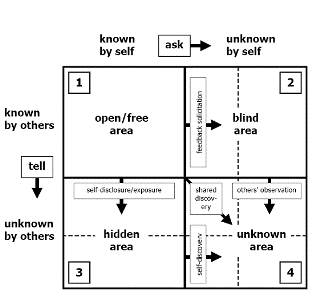 